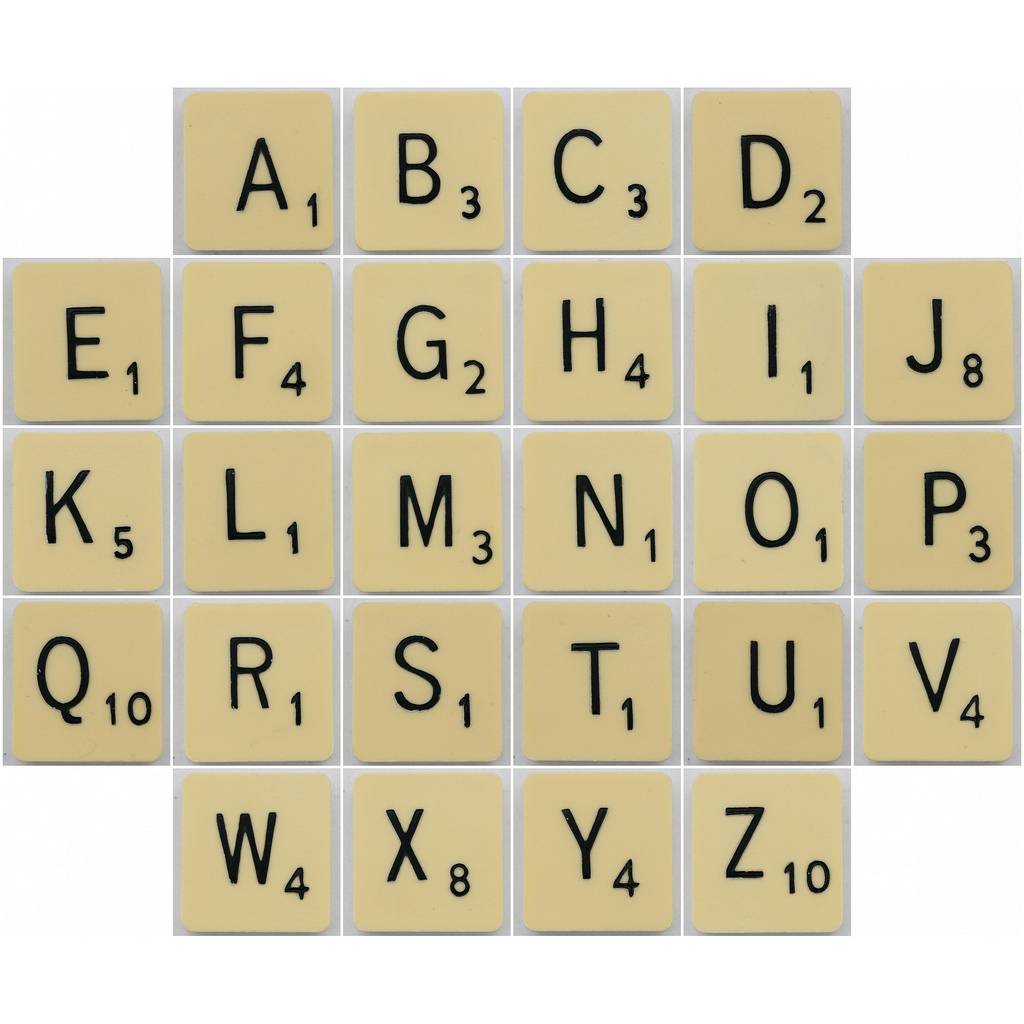 How many points would you get for each of your spelling words??If my spelling word was CAT it would be worth 5 points. 
C = 3    A=1   T=1     3+1+1=5
